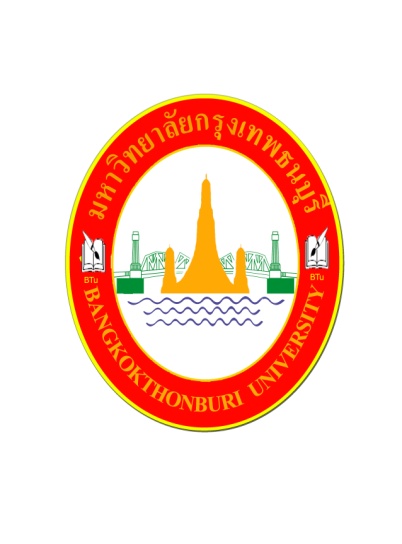 มหาวิทยาลัยกรุงเทพธนบุรีข้อสอบวิชา____________________________ อาจารย์ผู้สอน________________________โทรศัพท์_______________ข้อสอบ กลางภาค / ปลายภาค_____________________ประจำปีการศึกษา______________กลุ่ม___________________วันที่สอบ________________________________________เวลา____________________________________________อาคาร____________________________________________ห้องสอบ_______________________________________จำนวนข้อสอบ_______________________________ชุด     จำนวนนักศึกษา______________________________คนจำนวนนักศึกษาเข้าสอบ________________________คน    จำนวนนักศึกษาขาดสอบ_________________________คนหมายเหตุ_______________________________________________________________________________________          ลงชื่อ____________________________________ผู้ควบคุมการสอบ                         เบอร์โทรศัพท์ผู้ควบคุมการสอบ___________________________